SKRYTÁ VÄČŠINA – informačný sprievodcaSkúmanie ekonomickej nečinnosti nevidiacich a slabozrakých–Philippa Simkiss a Fred Reid2013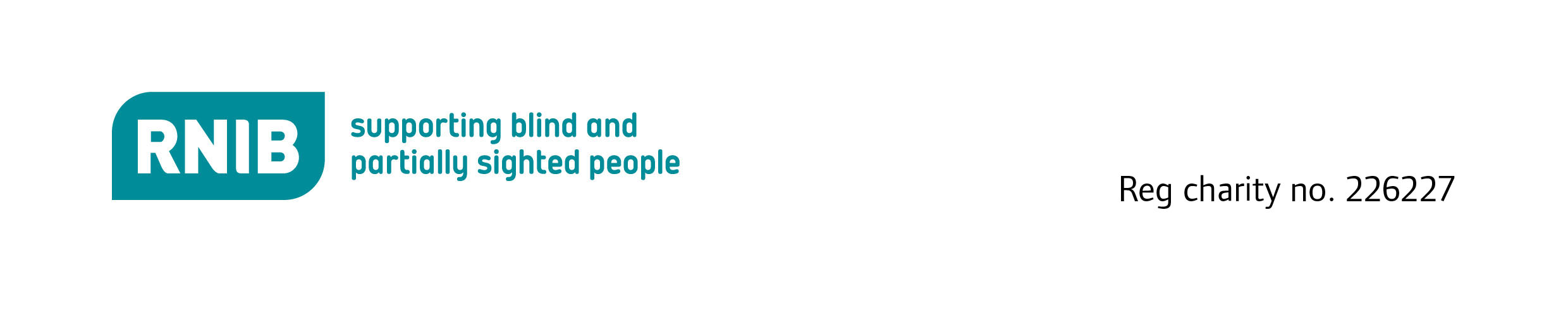 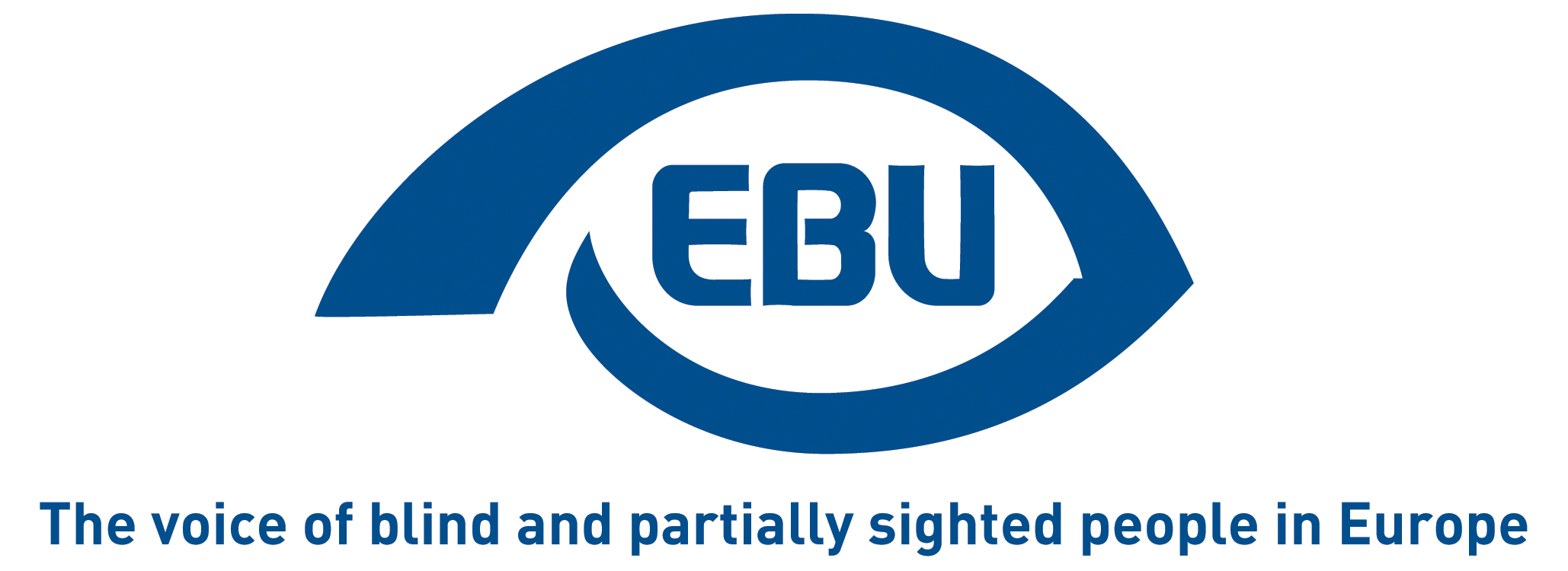 Kto je Skrytá väčšina?Ľudia, ktorí sú buď v práci alebo nezamestnaní a aktívne hľadajú prácu, sú „ekonomicky aktívni“. Tí, ktorí nepatria do týchto dvoch skupín, sú „ekonomicky neaktívni“.Nevidiaci a slabozrakí vykonávajú celý rad zamestnaní v celej EÚ, no Európska únia nevidiacich (EBU) získala dôkazy o vysokej úrovni ekonomickej nečinnosti v rámci tejto skupiny v členských štátoch Európskej únie v rozsahu od okolo 40 až o 80 percent.  EBU dala vypracovať rad hĺbkových správ s podporou programu PROGRESS, Komunitného programu zamestnanosti a sociálnej solidarity a Kráľovského národného inštitútu pre nevidiacich.Tieto správy, ktoré sú k dispozícii na internetovej stránke EBU, predkladajú dôkazy o tom, že v celej EÚ ako celku predstavuje táto skupina ekonomicky nečinných nevidiacich a slabozrakých „skrytú väčšinu“.Kto by sa mal o skrytej väčšine dozvedieť?Keďže táto skupina  tvorí najväčší podiel nevidiacich a slabozrakých v produktívnom veku, je dôležité, aby politici a poskytovatelia služieb pochopili, ako možno angažovať ekonomicky nečinných nevidiacich a slabozrakých a ako prispôsobiť príslušné ustanovenia ich potrebám. Členovia EBU môžu informácie o miere ekonomickej nečinnosti nevidiacich a slabozrakých v produktívnom veku využiť pri svojej snahe o zvýšenie kvality služieb pre nevidiacich a slabozrakých. Hľadanie skrytej väčšinyAko na to? Polo-štruktúrované rozhovory s otázkami zasielanými opýtaným vopredS kým? S ľuďmi zodpovednými za poskytovanie štátnych služieb zamestnanosti pre nevidiacich a slabozrakýchS úradníkmi zodpovednými za opatrenia pracovnej aktivácie.S dobre informovanými pozorovateľmi vrátane ľudí z veľkých organizácií, ktoré zastupujú samotných nevidiacich Tip: Členovia EBU poskytli cennú pomoc pri hľadaní dôležitých kontaktov na rozhovory. Dôležité: Každému bola zaručená anonymita – žiadny z komentárov nebolo možné priradiť ku konkrétnym jednotlivcom.Otázky, ktoré treba položiť Na prešetrenie opatrení pracovnej aktivácie, služieb na podporu zamestnanosti a na zhromaždenie dôkazov o skrytej väčšine by vaše otázky mali byť štruktúrované v rámci nasledujúcich tém:Právna definícia slepoty a/alebo zrakového postihnutia, ktoré oprávňuje osoby na prístup k špeciálnym programom pracovnej aktivácie.Počet nevidiacich a slabozrakých ľudí v zamestnaní, rozdelených podľa veku, pohlavia a ďalšieho postihnutiaŠkála povolaní, v ktorých sú nevidiaci a slabozrakí zamestnávaní spolu so známkami zoskupovania v rámci jedného dominantného povolaniaPočet nevidiacich a slabozrakých ľudí aktívne hľadajúcich prácu, rozdelených podľa veku, pohlavia a ďalšieho postihnutiaPočet ekonomicky nečinných nevidiacich a slabozrakých ľudí, rozdelených podľa veku, pohlavia a ďalšieho postihnutiaPočet nevidiacich a slabozrakých ľudí v dosahu trhu prácePočet nevidiacich a slabozrakých ľudí mimo dosahu trhu práceTypy dávok sociálneho zabezpečenia vyplácaných ekonomicky nečinným nevidiacim a slabozrakým, pričom sa rozlišuje medzi náhradou príjmu a odškodnením nákladov na zdravotné postihnutieÚroveň vyššie uvedeného vyjadrená v percentách z priemerného ročného zárobkuProgramy pracovnej aktivácie osobitne poskytované nevidiacim a slabozrakým zamerané na zamestnanosť v bežných povolaniach a na zamestnanosť v špecializovaných strediskách napr. chránených dielňach, sociálnych podnikoch, firmách a pod.Právne predpisy zamerané na ovplyvňovanie zamestnávateľov zamestnávať nevidiacich a slabozrakých, napr. kvóty, vyhradené povolania.Zabezpečenie presnosti správyVšetkým účastníkom zašlite prvý návrh správy, aby mali možnosť urobiť opravy, dodatočné preukazovanie a komentáre. Takto dosiahnete široký súhlas a vyvážený popis služieb zamestnanosti a ich vplyvu na nevidiacich a slabozrakých, vďaka čomu budete schopní vyvodiť závery o skrytej väčšine.Dôležité: V správe by mali byť zároveň zverejnené aj všetky rozdiely v dôraze a prípadné rozdiely interpretácie.Publikovanie vašej Správy o skrytej väčšineEBU vašu správu rada prijme, najmä ak zdôrazňuje správne postupy, ktoré by sa mohli rozšíriť v celej Európskej únii prostredníctvom EBU a jej členských organizácií.EBU môže vašu správu uverejniť na svojej internetovej stránke spolu s ďalšími Správami o skrytej väčšine:http://www.euroblind.org/working-areas/rehabilitation-vocational-training-and-employment/Používanie vašej Správy o skrytej väčšineNa internetovej stránke EBU sa nachádzajú prípadové štúdie, ktoré preukazujú, ako členské štáty využili svoje Správy o skrytej väčšine na ovplyvnenie politiky a zmenu praxe. EBU uvíta spätnú väzbu o tom, ako využívate tie vaše.Táto príručka vychádza s podporou programu Európskej únie pre oblasť zamestnanosti a sociálnej solidarity - PROGRESS (2007 - 2013). Tento program sa realizuje v rámci Európskej komisie. Bol založený na zabezpečenie finančnej podpory a realizáciu cieľov Európskej únie v oblasti zamestnanosti, sociálnych vecí a rovnosti príležitostí a dosiahnutie cieľov stratégie Európa 2020 v týchto oblastiach. Tento sedemročný program sa zameriava na všetky zainteresované strany, ktoré môžu prispieť k formovaniu rozvoja vhodnej a účinnej legislatívy v oblasti zamestnanosti a sociálnej politiky v celej EÚ-27, krajinách EZVO a EHP a kandidátskych a predkandidátskych krajinách na vstup do EÚ.Viac informácií nájdete na stránke:  http://ec.europa.eu/progressInformácie obsiahnuté v tejto publikácii nemusia nevyhnutne vyjadrovať názor alebo stanovisko Európskej komisie.